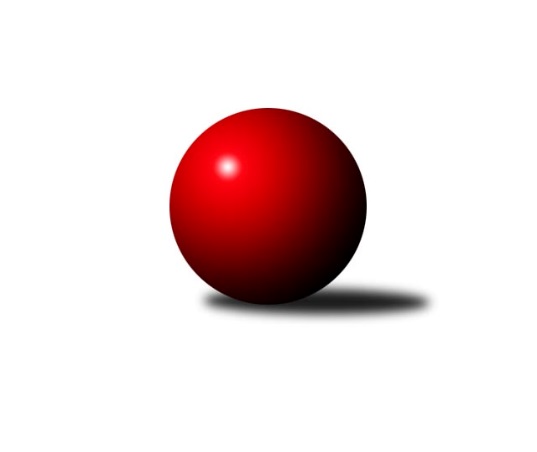 Č.20Ročník 2018/2019	13.5.2024 Jihomoravská divize 2018/2019Statistika 20. kolaTabulka družstev:		družstvo	záp	výh	rem	proh	skore	sety	průměr	body	plné	dorážka	chyby	1.	TJ Lokomotiva Valtice 	20	16	0	4	108.5 : 51.5 	(278.0 : 202.0)	3060	32	2075	985	34.9	2.	KK Jiskra Čejkovice	20	15	1	4	104.0 : 56.0 	(263.0 : 217.0)	3052	31	2072	981	34.1	3.	KK Vyškov B	20	14	3	3	102.0 : 58.0 	(263.5 : 216.5)	3048	31	2062	986	32.6	4.	TJ Jiskra Otrokovice	20	13	1	6	100.0 : 60.0 	(263.5 : 216.5)	3108	27	2116	992	33.5	5.	TJ Sokol Mistřín B	20	11	1	8	93.5 : 66.5 	(254.5 : 225.5)	3093	23	2097	996	37	6.	KK Slovan Rosice B	20	10	2	8	80.5 : 79.5 	(241.0 : 239.0)	3001	22	2058	944	41	7.	KC Zlín B	20	9	3	8	80.0 : 80.0 	(244.5 : 235.5)	3055	21	2079	976	35.2	8.	TJ Sokol Luhačovice B	20	9	1	10	81.5 : 78.5 	(246.0 : 234.0)	3100	19	2102	998	31.9	9.	SKK Dubňany B	20	9	0	11	73.0 : 87.0 	(237.5 : 242.5)	3046	18	2079	967	39.7	10.	KK Mor.Slávia Brno B	20	7	1	12	69.0 : 91.0 	(230.0 : 250.0)	3071	15	2090	980	40.2	11.	SK Baník Ratíškovice B	20	7	0	13	65.0 : 95.0 	(212.0 : 268.0)	2991	14	2057	933	41.1	12.	TJ Slavia Kroměříž	20	6	1	13	60.5 : 99.5 	(209.5 : 270.5)	2886	13	2003	884	47.1	13.	KK Orel Telnice	20	4	0	16	59.5 : 100.5 	(217.5 : 262.5)	3020	8	2056	964	33.6	14.	KK Orel Ivančice	20	3	0	17	43.0 : 117.0 	(199.5 : 280.5)	2981	6	2039	942	48.7Tabulka doma:		družstvo	záp	výh	rem	proh	skore	sety	průměr	body	maximum	minimum	1.	TJ Lokomotiva Valtice 	10	9	0	1	59.5 : 20.5 	(153.5 : 86.5)	3286	18	3344	3234	2.	KK Jiskra Čejkovice	10	8	1	1	55.0 : 25.0 	(140.5 : 99.5)	2695	17	2789	2638	3.	KK Vyškov B	10	7	1	2	49.0 : 31.0 	(127.5 : 112.5)	3234	15	3343	3156	4.	KK Slovan Rosice B	9	7	0	2	46.5 : 25.5 	(124.0 : 92.0)	3230	14	3319	3130	5.	TJ Jiskra Otrokovice	10	7	0	3	49.5 : 30.5 	(130.5 : 109.5)	3279	14	3368	3188	6.	TJ Sokol Mistřín B	10	6	1	3	51.0 : 29.0 	(135.5 : 104.5)	3256	13	3327	3100	7.	KC Zlín B	10	6	1	3	45.0 : 35.0 	(131.0 : 109.0)	3108	13	3170	3033	8.	TJ Sokol Luhačovice B	11	6	1	4	49.0 : 39.0 	(140.5 : 123.5)	3249	13	3394	3082	9.	TJ Slavia Kroměříž	10	5	1	4	44.0 : 36.0 	(129.5 : 110.5)	2559	11	2622	2492	10.	SK Baník Ratíškovice B	10	5	0	5	39.0 : 41.0 	(118.0 : 122.0)	3188	10	3262	3097	11.	SKK Dubňany B	10	5	0	5	37.0 : 43.0 	(121.0 : 119.0)	3166	10	3292	3071	12.	KK Mor.Slávia Brno B	9	4	1	4	36.0 : 36.0 	(109.0 : 107.0)	3118	9	3240	2995	13.	KK Orel Telnice	10	3	0	7	37.5 : 42.5 	(120.5 : 119.5)	2566	6	2627	2454	14.	KK Orel Ivančice	11	2	0	9	27.0 : 61.0 	(113.0 : 151.0)	3043	4	3136	2930Tabulka venku:		družstvo	záp	výh	rem	proh	skore	sety	průměr	body	maximum	minimum	1.	KK Vyškov B	10	7	2	1	53.0 : 27.0 	(136.0 : 104.0)	3030	16	3328	2588	2.	TJ Lokomotiva Valtice 	10	7	0	3	49.0 : 31.0 	(124.5 : 115.5)	3037	14	3301	2470	3.	KK Jiskra Čejkovice	10	7	0	3	49.0 : 31.0 	(122.5 : 117.5)	3088	14	3306	2561	4.	TJ Jiskra Otrokovice	10	6	1	3	50.5 : 29.5 	(133.0 : 107.0)	3091	13	3292	2634	5.	TJ Sokol Mistřín B	10	5	0	5	42.5 : 37.5 	(119.0 : 121.0)	3077	10	3264	2569	6.	SKK Dubňany B	10	4	0	6	36.0 : 44.0 	(116.5 : 123.5)	3034	8	3271	2592	7.	KC Zlín B	10	3	2	5	35.0 : 45.0 	(113.5 : 126.5)	3050	8	3290	2472	8.	KK Slovan Rosice B	11	3	2	6	34.0 : 54.0 	(117.0 : 147.0)	2980	8	3251	2484	9.	TJ Sokol Luhačovice B	9	3	0	6	32.5 : 39.5 	(105.5 : 110.5)	3083	6	3254	2550	10.	KK Mor.Slávia Brno B	11	3	0	8	33.0 : 55.0 	(121.0 : 143.0)	3066	6	3285	2511	11.	SK Baník Ratíškovice B	10	2	0	8	26.0 : 54.0 	(94.0 : 146.0)	2971	4	3306	2485	12.	KK Orel Ivančice	9	1	0	8	16.0 : 56.0 	(86.5 : 129.5)	2974	2	3202	2409	13.	KK Orel Telnice	10	1	0	9	22.0 : 58.0 	(97.0 : 143.0)	3065	2	3295	2501	14.	TJ Slavia Kroměříž	10	1	0	9	16.5 : 63.5 	(80.0 : 160.0)	2919	2	3148	2410Tabulka podzimní části:		družstvo	záp	výh	rem	proh	skore	sety	průměr	body	doma	venku	1.	TJ Lokomotiva Valtice 	13	11	0	2	75.5 : 28.5 	(187.0 : 125.0)	3147	22 	7 	0 	1 	4 	0 	1	2.	KK Vyškov B	13	10	1	2	62.0 : 42.0 	(162.5 : 149.5)	3207	21 	5 	1 	1 	5 	0 	1	3.	KK Jiskra Čejkovice	13	10	0	3	67.0 : 37.0 	(167.5 : 144.5)	2949	20 	6 	0 	1 	4 	0 	2	4.	TJ Jiskra Otrokovice	13	9	0	4	64.5 : 39.5 	(172.0 : 140.0)	3085	18 	4 	0 	2 	5 	0 	2	5.	TJ Sokol Mistřín B	13	8	0	5	62.5 : 41.5 	(162.5 : 149.5)	3043	16 	4 	0 	2 	4 	0 	3	6.	KC Zlín B	13	6	2	5	54.0 : 50.0 	(166.0 : 146.0)	3036	14 	4 	1 	1 	2 	1 	4	7.	KK Slovan Rosice B	13	6	2	5	51.5 : 52.5 	(159.0 : 153.0)	2991	14 	5 	0 	1 	1 	2 	4	8.	TJ Sokol Luhačovice B	13	6	1	6	53.5 : 50.5 	(164.0 : 148.0)	3088	13 	4 	1 	2 	2 	0 	4	9.	SKK Dubňany B	13	6	0	7	49.5 : 54.5 	(151.0 : 161.0)	3002	12 	3 	0 	3 	3 	0 	4	10.	SK Baník Ratíškovice B	13	6	0	7	48.0 : 56.0 	(141.5 : 170.5)	3026	12 	4 	0 	2 	2 	0 	5	11.	KK Mor.Slávia Brno B	13	5	0	8	47.0 : 57.0 	(154.5 : 157.5)	2999	10 	3 	0 	3 	2 	0 	5	12.	KK Orel Telnice	13	2	0	11	38.5 : 65.5 	(148.5 : 163.5)	3023	4 	1 	0 	6 	1 	0 	5	13.	TJ Slavia Kroměříž	13	2	0	11	28.5 : 75.5 	(122.0 : 190.0)	2912	4 	2 	0 	4 	0 	0 	7	14.	KK Orel Ivančice	13	1	0	12	26.0 : 78.0 	(126.0 : 186.0)	2992	2 	1 	0 	6 	0 	0 	6Tabulka jarní části:		družstvo	záp	výh	rem	proh	skore	sety	průměr	body	doma	venku	1.	KK Jiskra Čejkovice	7	5	1	1	37.0 : 19.0 	(95.5 : 72.5)	3123	11 	2 	1 	0 	3 	0 	1 	2.	KK Vyškov B	7	4	2	1	40.0 : 16.0 	(101.0 : 67.0)	2867	10 	2 	0 	1 	2 	2 	0 	3.	TJ Lokomotiva Valtice 	7	5	0	2	33.0 : 23.0 	(91.0 : 77.0)	3012	10 	2 	0 	0 	3 	0 	2 	4.	TJ Jiskra Otrokovice	7	4	1	2	35.5 : 20.5 	(91.5 : 76.5)	3199	9 	3 	0 	1 	1 	1 	1 	5.	TJ Slavia Kroměříž	7	4	1	2	32.0 : 24.0 	(87.5 : 80.5)	2757	9 	3 	1 	0 	1 	0 	2 	6.	KK Slovan Rosice B	7	4	0	3	29.0 : 27.0 	(82.0 : 86.0)	3061	8 	2 	0 	1 	2 	0 	2 	7.	TJ Sokol Mistřín B	7	3	1	3	31.0 : 25.0 	(92.0 : 76.0)	3233	7 	2 	1 	1 	1 	0 	2 	8.	KC Zlín B	7	3	1	3	26.0 : 30.0 	(78.5 : 89.5)	3105	7 	2 	0 	2 	1 	1 	1 	9.	TJ Sokol Luhačovice B	7	3	0	4	28.0 : 28.0 	(82.0 : 86.0)	3153	6 	2 	0 	2 	1 	0 	2 	10.	SKK Dubňany B	7	3	0	4	23.5 : 32.5 	(86.5 : 81.5)	3169	6 	2 	0 	2 	1 	0 	2 	11.	KK Mor.Slávia Brno B	7	2	1	4	22.0 : 34.0 	(75.5 : 92.5)	3194	5 	1 	1 	1 	1 	0 	3 	12.	KK Orel Telnice	7	2	0	5	21.0 : 35.0 	(69.0 : 99.0)	2925	4 	2 	0 	1 	0 	0 	4 	13.	KK Orel Ivančice	7	2	0	5	17.0 : 39.0 	(73.5 : 94.5)	2977	4 	1 	0 	3 	1 	0 	2 	14.	SK Baník Ratíškovice B	7	1	0	6	17.0 : 39.0 	(70.5 : 97.5)	2966	2 	1 	0 	3 	0 	0 	3 Zisk bodů pro družstvo:		jméno hráče	družstvo	body	zápasy	v %	dílčí body	sety	v %	1.	Petr Pesau 	TJ Lokomotiva Valtice   	17	/	20	(85%)	58	/	80	(73%)	2.	Ludvík Vaněk 	KK Jiskra Čejkovice 	16	/	19	(84%)	51.5	/	76	(68%)	3.	Tomáš Stávek 	KK Jiskra Čejkovice 	16	/	19	(84%)	50	/	76	(66%)	4.	Stanislav Žáček 	KK Slovan Rosice B 	14	/	17	(82%)	49	/	68	(72%)	5.	Michael Divílek ml.	TJ Jiskra Otrokovice 	14	/	19	(74%)	49.5	/	76	(65%)	6.	Zdeněk Musil 	TJ Lokomotiva Valtice   	13	/	17	(76%)	39.5	/	68	(58%)	7.	Pavel Vymazal 	KK Vyškov B 	13	/	18	(72%)	47.5	/	72	(66%)	8.	Miroslav Vojtěch 	TJ Lokomotiva Valtice   	13	/	18	(72%)	44.5	/	72	(62%)	9.	Michael Divílek st.	TJ Jiskra Otrokovice 	12.5	/	16	(78%)	38	/	64	(59%)	10.	Radim Pešl 	TJ Sokol Mistřín B 	12	/	16	(75%)	36	/	64	(56%)	11.	David Matlach 	KC Zlín B 	12	/	18	(67%)	44.5	/	72	(62%)	12.	Roman Mlynarik 	TJ Lokomotiva Valtice   	12	/	20	(60%)	46	/	80	(58%)	13.	Jan Minaříček 	SK Baník Ratíškovice B 	12	/	20	(60%)	38.5	/	80	(48%)	14.	Barbora Divílková ml.	TJ Jiskra Otrokovice 	11	/	13	(85%)	28	/	52	(54%)	15.	Marek Ingr 	TJ Sokol Mistřín B 	11	/	16	(69%)	43.5	/	64	(68%)	16.	Ondřej Olšák 	KK Mor.Slávia Brno B 	11	/	16	(69%)	34.5	/	64	(54%)	17.	Jakub Süsz 	TJ Jiskra Otrokovice 	11	/	17	(65%)	41	/	68	(60%)	18.	Martin Komosný 	KK Jiskra Čejkovice 	11	/	20	(55%)	38.5	/	80	(48%)	19.	Tomáš Juřík 	TJ Sokol Luhačovice B 	10.5	/	13	(81%)	35.5	/	52	(68%)	20.	Václav Benada 	SKK Dubňany B 	10	/	12	(83%)	30.5	/	48	(64%)	21.	Tomáš Vejmola 	KK Vyškov B 	10	/	15	(67%)	41.5	/	60	(69%)	22.	Miroslav Ptáček 	KK Slovan Rosice B 	10	/	16	(63%)	35	/	64	(55%)	23.	Jiří Konečný 	TJ Sokol Luhačovice B 	10	/	18	(56%)	41.5	/	72	(58%)	24.	Radek Šenkýř 	KK Mor.Slávia Brno B 	10	/	18	(56%)	41.5	/	72	(58%)	25.	Karel Plaga 	KK Slovan Rosice B 	10	/	18	(56%)	39.5	/	72	(55%)	26.	Vít Svoboda 	KK Jiskra Čejkovice 	10	/	18	(56%)	37.5	/	72	(52%)	27.	Zdeněk Škrobák 	KK Jiskra Čejkovice 	10	/	18	(56%)	36	/	72	(50%)	28.	Libor Petráš 	TJ Slavia Kroměříž 	10	/	18	(56%)	35	/	72	(49%)	29.	Patrik Schneider 	KK Mor.Slávia Brno B 	10	/	20	(50%)	41	/	80	(51%)	30.	Jiří Šimeček 	KK Orel Telnice 	10	/	20	(50%)	38.5	/	80	(48%)	31.	Jiří Dvořák 	KK Orel Telnice 	10	/	20	(50%)	38	/	80	(48%)	32.	Petr Polepil 	KC Zlín B 	9.5	/	19	(50%)	37	/	76	(49%)	33.	Robert Herůfek 	TJ Lokomotiva Valtice   	9.5	/	20	(48%)	41	/	80	(51%)	34.	Milan Mikáč 	KK Orel Telnice 	9.5	/	20	(48%)	38.5	/	80	(48%)	35.	Pavel Jurásek 	TJ Jiskra Otrokovice 	9	/	13	(69%)	27.5	/	52	(53%)	36.	Kamil Bednář 	KK Vyškov B 	9	/	13	(69%)	27.5	/	52	(53%)	37.	Roman Janás 	KC Zlín B 	9	/	15	(60%)	36.5	/	60	(61%)	38.	Tomáš Mráka 	SK Baník Ratíškovice B 	9	/	15	(60%)	31.5	/	60	(53%)	39.	Václav Luža 	TJ Sokol Mistřín B 	9	/	15	(60%)	31	/	60	(52%)	40.	Jan Večerka 	KK Vyškov B 	9	/	15	(60%)	31	/	60	(52%)	41.	Robert Mondřík 	KK Vyškov B 	9	/	16	(56%)	34.5	/	64	(54%)	42.	Josef Hájek 	KK Orel Telnice 	9	/	18	(50%)	38.5	/	72	(53%)	43.	Zdeněk Drlík 	TJ Slavia Kroměříž 	9	/	19	(47%)	37.5	/	76	(49%)	44.	Drahomír Urc 	TJ Sokol Mistřín B 	8.5	/	14	(61%)	24	/	56	(43%)	45.	Josef Něnička 	SK Baník Ratíškovice B 	8	/	13	(62%)	30	/	52	(58%)	46.	Zdenek Pokorný 	KK Vyškov B 	8	/	14	(57%)	28.5	/	56	(51%)	47.	Rostislav Rybárský 	SKK Dubňany B 	8	/	15	(53%)	33.5	/	60	(56%)	48.	Josef Blaha 	TJ Sokol Mistřín B 	8	/	16	(50%)	29.5	/	64	(46%)	49.	Jiří Peška 	KK Orel Ivančice 	8	/	17	(47%)	33	/	68	(49%)	50.	Zdeněk Bachňák 	KC Zlín B 	8	/	17	(47%)	32	/	68	(47%)	51.	Jiří Tesař 	TJ Slavia Kroměříž 	8	/	18	(44%)	36.5	/	72	(51%)	52.	Karel Máčalík 	TJ Sokol Luhačovice B 	8	/	18	(44%)	34	/	72	(47%)	53.	Milan Žáček 	TJ Sokol Luhačovice B 	8	/	18	(44%)	32.5	/	72	(45%)	54.	Miroslav Hvozdenský 	TJ Sokol Luhačovice B 	8	/	19	(42%)	35.5	/	76	(47%)	55.	Radek Horák 	TJ Sokol Mistřín B 	7	/	10	(70%)	25.5	/	40	(64%)	56.	Roman Macek 	TJ Sokol Mistřín B 	7	/	12	(58%)	23.5	/	48	(49%)	57.	Jaroslav Šerák 	SKK Dubňany B 	7	/	12	(58%)	22.5	/	48	(47%)	58.	Pavel Kubálek 	KC Zlín B 	7	/	13	(54%)	32.5	/	52	(63%)	59.	Vratislav Kunc 	TJ Sokol Luhačovice B 	7	/	13	(54%)	27.5	/	52	(53%)	60.	Zdeněk Kratochvíla 	SKK Dubňany B 	7	/	14	(50%)	30	/	56	(54%)	61.	Zdenek Pokorný 	KK Orel Telnice 	7	/	18	(39%)	37	/	72	(51%)	62.	František Mráka 	SK Baník Ratíškovice B 	7	/	19	(37%)	38.5	/	76	(51%)	63.	Veronika Semmler 	KK Mor.Slávia Brno B 	7	/	19	(37%)	34.5	/	76	(45%)	64.	Jaromír Klika 	KK Orel Ivančice 	7	/	20	(35%)	38	/	80	(48%)	65.	František Herůfek ml. ml.	TJ Lokomotiva Valtice   	7	/	20	(35%)	33.5	/	80	(42%)	66.	Filip Dratva 	SKK Dubňany B 	6.5	/	15	(43%)	29	/	60	(48%)	67.	Michal Klvaňa 	KK Slovan Rosice B 	6.5	/	16	(41%)	29	/	64	(45%)	68.	Jiří Gach 	TJ Jiskra Otrokovice 	6.5	/	18	(36%)	29.5	/	72	(41%)	69.	Radek Blaha 	TJ Sokol Mistřín B 	6	/	12	(50%)	25.5	/	48	(53%)	70.	Petr Jonášek 	TJ Jiskra Otrokovice 	6	/	13	(46%)	27.5	/	52	(53%)	71.	Karel Sax 	KK Orel Ivančice 	6	/	13	(46%)	23.5	/	52	(45%)	72.	Petr Snídal 	KK Vyškov B 	6	/	14	(43%)	24	/	56	(43%)	73.	Josef Černý 	SKK Dubňany B 	6	/	15	(40%)	30.5	/	60	(51%)	74.	Kamil Hlavizňa 	KK Slovan Rosice B 	6	/	15	(40%)	26	/	60	(43%)	75.	Jaroslav Bařina 	KK Jiskra Čejkovice 	6	/	16	(38%)	30.5	/	64	(48%)	76.	Tomáš Kuchta 	TJ Slavia Kroměříž 	6	/	16	(38%)	26	/	64	(41%)	77.	Zdeněk Šeděnka 	KC Zlín B 	5	/	10	(50%)	21	/	40	(53%)	78.	Martin Polepil 	KC Zlín B 	5	/	11	(45%)	20.5	/	44	(47%)	79.	Marie Kobylková 	SK Baník Ratíškovice B 	5	/	11	(45%)	19.5	/	44	(44%)	80.	Ľubomír Kalakaj 	KK Slovan Rosice B 	5	/	12	(42%)	21	/	48	(44%)	81.	Alžběta Harcová 	SKK Dubňany B 	5	/	14	(36%)	26	/	56	(46%)	82.	Martin Maša 	KK Orel Ivančice 	5	/	15	(33%)	27.5	/	60	(46%)	83.	Tomáš Molek 	TJ Sokol Luhačovice B 	4	/	4	(100%)	12	/	16	(75%)	84.	Petr Kudláček 	TJ Sokol Luhačovice B 	4	/	8	(50%)	15	/	32	(47%)	85.	Martin Bublák 	KK Orel Ivančice 	4	/	9	(44%)	19	/	36	(53%)	86.	Pavel Palian 	KK Mor.Slávia Brno B 	4	/	9	(44%)	17.5	/	36	(49%)	87.	Václav Špička 	KK Slovan Rosice B 	4	/	11	(36%)	19.5	/	44	(44%)	88.	Radim Herůfek 	KK Mor.Slávia Brno B 	4	/	12	(33%)	18.5	/	48	(39%)	89.	Zdeněk Mrkvica 	KK Orel Ivančice 	4	/	14	(29%)	25	/	56	(45%)	90.	Kateřina Ondrouchová 	TJ Slavia Kroměříž 	4	/	14	(29%)	22.5	/	56	(40%)	91.	Luděk Vacenovský 	SK Baník Ratíškovice B 	4	/	15	(27%)	19.5	/	60	(33%)	92.	Martin Růžička 	TJ Slavia Kroměříž 	4	/	16	(25%)	20.5	/	64	(32%)	93.	Kamila Katzerová 	TJ Slavia Kroměříž 	3.5	/	6	(58%)	14	/	24	(58%)	94.	Kamil Ondroušek 	KK Slovan Rosice B 	3	/	4	(75%)	9	/	16	(56%)	95.	Pavel Dvořák 	KK Orel Telnice 	3	/	5	(60%)	8.5	/	20	(43%)	96.	František Kellner 	KK Mor.Slávia Brno B 	3	/	6	(50%)	9	/	24	(38%)	97.	František Fialka 	SKK Dubňany B 	3	/	12	(25%)	20	/	48	(42%)	98.	Kristýna Saxová 	KK Orel Ivančice 	3	/	18	(17%)	21	/	72	(29%)	99.	Petr Vrzalík 	KC Zlín B 	2.5	/	7	(36%)	13.5	/	28	(48%)	100.	Milan Svačina 	KK Vyškov B 	2	/	2	(100%)	7	/	8	(88%)	101.	Jan Herzán 	TJ Lokomotiva Valtice   	2	/	2	(100%)	7	/	8	(88%)	102.	Vladimír Čech 	TJ Lokomotiva Valtice   	2	/	2	(100%)	5	/	8	(63%)	103.	Hana Stehlíková 	TJ Jiskra Otrokovice 	2	/	3	(67%)	7.5	/	12	(63%)	104.	Boštjan Pen 	KK Mor.Slávia Brno B 	2	/	4	(50%)	11	/	16	(69%)	105.	Tomáš Jelínek 	KK Vyškov B 	2	/	4	(50%)	7	/	16	(44%)	106.	Kristýna Košuličová 	SK Baník Ratíškovice B 	2	/	4	(50%)	6	/	16	(38%)	107.	Jaromír Čanda 	TJ Sokol Luhačovice B 	2	/	5	(40%)	9	/	20	(45%)	108.	Petr Špatný 	KK Slovan Rosice B 	2	/	5	(40%)	7	/	20	(35%)	109.	Zdeněk Burian 	KK Jiskra Čejkovice 	1	/	1	(100%)	4	/	4	(100%)	110.	Jarmila Bábíčková 	SK Baník Ratíškovice B 	1	/	1	(100%)	3	/	4	(75%)	111.	Adam Sýkora 	KK Jiskra Čejkovice 	1	/	1	(100%)	3	/	4	(75%)	112.	Teofil Hasák 	TJ Jiskra Otrokovice 	1	/	1	(100%)	3	/	4	(75%)	113.	Miroslav Macega 	TJ Slavia Kroměříž 	1	/	1	(100%)	2	/	4	(50%)	114.	Antonín Zýbal 	SK Baník Ratíškovice B 	1	/	2	(50%)	4.5	/	8	(56%)	115.	Tereza Divílková 	TJ Jiskra Otrokovice 	1	/	2	(50%)	4	/	8	(50%)	116.	Tomáš Koplík ml.	SK Baník Ratíškovice B 	1	/	2	(50%)	3	/	8	(38%)	117.	Radek Michna 	KK Jiskra Čejkovice 	1	/	3	(33%)	7	/	12	(58%)	118.	David Pospíšil 	KK Mor.Slávia Brno B 	1	/	3	(33%)	5.5	/	12	(46%)	119.	Mirek Mikáč 	KK Orel Telnice 	1	/	3	(33%)	4	/	12	(33%)	120.	Dalibor Lang 	KK Mor.Slávia Brno B 	1	/	7	(14%)	11	/	28	(39%)	121.	Jana Mačudová 	SK Baník Ratíškovice B 	1	/	7	(14%)	8	/	28	(29%)	122.	Alena Dvořáková 	KK Orel Telnice 	1	/	12	(8%)	11.5	/	48	(24%)	123.	Martin Mačák 	SKK Dubňany B 	0.5	/	1	(50%)	2	/	4	(50%)	124.	Zdeněk Helešic 	SK Baník Ratíškovice B 	0	/	1	(0%)	2	/	4	(50%)	125.	Barbora Divílková st.	TJ Jiskra Otrokovice 	0	/	1	(0%)	2	/	4	(50%)	126.	Pavel Holomek 	SK Baník Ratíškovice B 	0	/	1	(0%)	2	/	4	(50%)	127.	Tomáš Mrkávek 	KK Jiskra Čejkovice 	0	/	1	(0%)	2	/	4	(50%)	128.	Zdeněk Žižlavský 	KK Mor.Slávia Brno B 	0	/	1	(0%)	1.5	/	4	(38%)	129.	Vlastimil Červenka 	TJ Sokol Luhačovice B 	0	/	1	(0%)	1	/	4	(25%)	130.	Tomáš Koplík st.	SK Baník Ratíškovice B 	0	/	1	(0%)	1	/	4	(25%)	131.	Tomáš Stolařík 	TJ Sokol Luhačovice B 	0	/	1	(0%)	1	/	4	(25%)	132.	Zdeněk Ondráček 	KK Mor.Slávia Brno B 	0	/	1	(0%)	1	/	4	(25%)	133.	Petr Horák 	SKK Dubňany B 	0	/	1	(0%)	1	/	4	(25%)	134.	Marta Beranová 	SK Baník Ratíškovice B 	0	/	1	(0%)	1	/	4	(25%)	135.	Pavel Polišenský 	TJ Slavia Kroměříž 	0	/	1	(0%)	0	/	4	(0%)	136.	Štěpán Večerka 	KK Mor.Slávia Brno B 	0	/	1	(0%)	0	/	4	(0%)	137.	Petr Málek 	TJ Sokol Mistřín B 	0	/	2	(0%)	4	/	8	(50%)	138.	Jiří Toman 	KK Orel Ivančice 	0	/	2	(0%)	2.5	/	8	(31%)	139.	Jakub Svoboda 	KK Jiskra Čejkovice 	0	/	2	(0%)	1	/	8	(13%)	140.	Milan Skopal 	TJ Slavia Kroměříž 	0	/	2	(0%)	1	/	8	(13%)	141.	Petr Buksa 	TJ Slavia Kroměříž 	0	/	3	(0%)	4.5	/	12	(38%)	142.	Miroslav Oujezdský 	KK Mor.Slávia Brno B 	0	/	3	(0%)	3.5	/	12	(29%)	143.	Martin Zimmermann 	KK Orel Ivančice 	0	/	3	(0%)	3	/	12	(25%)	144.	František Zemek 	KK Orel Ivančice 	0	/	3	(0%)	2.5	/	12	(21%)	145.	Petr Kremláček 	KK Orel Ivančice 	0	/	5	(0%)	4.5	/	20	(23%)	146.	Evžen Štětkař 	KC Zlín B 	0	/	6	(0%)	6.5	/	24	(27%)Průměry na kuželnách:		kuželna	průměr	plné	dorážka	chyby	výkon na hráče	1.	Otrokovice, 1-4	3254	2190	1063	34.9	(542.3)	2.	TJ Sokol Mistřín, 1-4	3243	2198	1044	36.8	(540.5)	3.	TJ Sokol Luhačovice, 1-4	3220	2163	1057	31.0	(536.8)	4.	TJ Lokomotiva Valtice, 1-4	3217	2189	1028	44.1	(536.3)	5.	KK Vyškov, 1-4	3209	2174	1035	34.1	(534.9)	6.	Ratíškovice, 1-4	3195	2161	1034	38.4	(532.6)	7.	KK Slovan Rosice, 1-4	3193	2178	1015	42.4	(532.3)	8.	Dubňany, 1-4	3163	2148	1014	40.5	(527.3)	9.	KK MS Brno, 1-4	3121	2113	1008	40.7	(520.3)	10.	KC Zlín, 1-4	3086	2101	984	37.8	(514.4)	11.	KK Orel Ivančice, 1-4	3067	2111	956	46.4	(511.3)	12.	KK Jiskra Čejkovice, 1-2	2647	1815	831	37.3	(441.2)	13.	Telnice, 1-2	2564	1758	805	31.8	(427.3)	14.	TJ Slavia Kroměříž, 1-4	2536	1745	790	34.7	(422.7)Nejlepší výkony na kuželnách:Otrokovice, 1-4TJ Jiskra Otrokovice	3368	20. kolo	Michael Divílek ml.	TJ Jiskra Otrokovice	615	20. koloTJ Jiskra Otrokovice	3333	6. kolo	Radek Šenkýř 	KK Mor.Slávia Brno B	597	6. koloTJ Jiskra Otrokovice	3328	18. kolo	Michael Divílek ml.	TJ Jiskra Otrokovice	593	6. koloTJ Jiskra Otrokovice	3298	8. kolo	Václav Luža 	TJ Sokol Mistřín B	591	2. koloKC Zlín B	3290	4. kolo	Barbora Divílková ml.	TJ Jiskra Otrokovice	587	20. koloKK Orel Telnice	3282	20. kolo	Jiří Šimeček 	KK Orel Telnice	586	20. koloTJ Jiskra Otrokovice	3279	15. kolo	Michael Divílek st.	TJ Jiskra Otrokovice	586	4. koloTJ Jiskra Otrokovice	3279	4. kolo	Jakub Süsz 	TJ Jiskra Otrokovice	583	20. koloTJ Jiskra Otrokovice	3262	12. kolo	Michael Divílek st.	TJ Jiskra Otrokovice	579	10. koloTJ Sokol Mistřín B	3252	2. kolo	Jakub Süsz 	TJ Jiskra Otrokovice	579	18. koloTJ Sokol Mistřín, 1-4TJ Sokol Mistřín B	3327	8. kolo	Radim Pešl 	TJ Sokol Mistřín B	619	8. koloKK Jiskra Čejkovice	3306	15. kolo	Josef Hájek 	KK Orel Telnice	595	8. koloSK Baník Ratíškovice B	3306	1. kolo	Roman Macek 	TJ Sokol Mistřín B	591	1. koloTJ Sokol Mistřín B	3300	20. kolo	Radek Horák 	TJ Sokol Mistřín B	588	14. koloKK Orel Telnice	3295	8. kolo	Roman Macek 	TJ Sokol Mistřín B	587	8. koloTJ Sokol Mistřín B	3288	1. kolo	Tomáš Stávek 	KK Jiskra Čejkovice	583	15. koloTJ Sokol Mistřín B	3285	6. kolo	Radek Blaha 	TJ Sokol Mistřín B	583	20. koloTJ Sokol Mistřín B	3284	12. kolo	Radim Pešl 	TJ Sokol Mistřín B	582	12. koloTJ Sokol Mistřín B	3275	15. kolo	Tomáš Mráka 	SK Baník Ratíškovice B	580	1. koloTJ Sokol Mistřín B	3273	14. kolo	Radek Šenkýř 	KK Mor.Slávia Brno B	577	20. koloTJ Sokol Luhačovice, 1-4TJ Sokol Luhačovice B	3394	11. kolo	Jiří Konečný 	TJ Sokol Luhačovice B	611	17. koloTJ Sokol Luhačovice B	3362	8. kolo	Milan Žáček 	TJ Sokol Luhačovice B	602	11. koloKK Jiskra Čejkovice	3301	10. kolo	Tomáš Juřík 	TJ Sokol Luhačovice B	595	6. koloTJ Sokol Luhačovice B	3277	2. kolo	Karel Máčalík 	TJ Sokol Luhačovice B	592	8. koloTJ Sokol Luhačovice B	3274	18. kolo	Tomáš Juřík 	TJ Sokol Luhačovice B	590	11. koloTJ Sokol Luhačovice B	3272	4. kolo	Petr Pesau 	TJ Lokomotiva Valtice  	590	6. koloTJ Sokol Luhačovice B	3258	17. kolo	Roman Mlynarik 	TJ Lokomotiva Valtice  	588	6. koloTJ Sokol Luhačovice B	3252	13. kolo	Karel Máčalík 	TJ Sokol Luhačovice B	580	18. koloTJ Lokomotiva Valtice  	3247	6. kolo	Tomáš Juřík 	TJ Sokol Luhačovice B	579	20. koloKC Zlín B	3233	2. kolo	Jiří Konečný 	TJ Sokol Luhačovice B	577	18. koloTJ Lokomotiva Valtice, 1-4TJ Lokomotiva Valtice  	3344	7. kolo	Roman Mlynarik 	TJ Lokomotiva Valtice  	595	11. koloTJ Lokomotiva Valtice  	3334	11. kolo	Petr Pesau 	TJ Lokomotiva Valtice  	594	4. koloTJ Lokomotiva Valtice  	3322	19. kolo	Ludvík Vaněk 	KK Jiskra Čejkovice	594	2. koloKK Vyškov B	3320	3. kolo	Roman Mlynarik 	TJ Lokomotiva Valtice  	582	5. koloTJ Lokomotiva Valtice  	3291	3. kolo	Roman Mlynarik 	TJ Lokomotiva Valtice  	580	13. koloTJ Lokomotiva Valtice  	3289	2. kolo	Radim Pešl 	TJ Sokol Mistřín B	579	9. koloTJ Lokomotiva Valtice  	3280	17. kolo	Pavel Vymazal 	KK Vyškov B	579	3. koloTJ Lokomotiva Valtice  	3264	5. kolo	Tomáš Vejmola 	KK Vyškov B	579	3. koloTJ Lokomotiva Valtice  	3260	13. kolo	Miroslav Vojtěch 	TJ Lokomotiva Valtice  	578	17. koloTJ Lokomotiva Valtice  	3243	9. kolo	Petr Pesau 	TJ Lokomotiva Valtice  	576	19. koloKK Vyškov, 1-4KK Vyškov B	3343	17. kolo	Roman Mlynarik 	TJ Lokomotiva Valtice  	614	15. koloTJ Jiskra Otrokovice	3292	9. kolo	Zdenek Pokorný 	KK Vyškov B	600	19. koloTJ Lokomotiva Valtice  	3280	15. kolo	Pavel Vymazal 	KK Vyškov B	598	7. koloKK Vyškov B	3274	7. kolo	Tomáš Vejmola 	KK Vyškov B	593	17. koloKK Vyškov B	3267	4. kolo	Michael Divílek st.	TJ Jiskra Otrokovice	590	9. koloKK Vyškov B	3248	19. kolo	Tomáš Vejmola 	KK Vyškov B	582	5. koloKK Mor.Slávia Brno B	3233	17. kolo	Kamil Bednář 	KK Vyškov B	580	7. koloKK Vyškov B	3231	2. kolo	Tomáš Vejmola 	KK Vyškov B	578	11. koloKK Vyškov B	3222	13. kolo	Pavel Vymazal 	KK Vyškov B	578	15. koloKK Vyškov B	3219	15. kolo	Jiří Peška 	KK Orel Ivančice	577	19. koloRatíškovice, 1-4KK Vyškov B	3328	8. kolo	František Mráka 	SK Baník Ratíškovice B	590	20. koloKK Mor.Slávia Brno B	3285	18. kolo	Tomáš Mráka 	SK Baník Ratíškovice B	585	8. koloTJ Sokol Mistřín B	3264	17. kolo	Karel Sax 	KK Orel Ivančice	579	10. koloSK Baník Ratíškovice B	3262	4. kolo	Václav Benada 	SKK Dubňany B	578	2. koloSK Baník Ratíškovice B	3258	10. kolo	Marie Kobylková 	SK Baník Ratíškovice B	578	8. koloSK Baník Ratíškovice B	3258	8. kolo	Josef Něnička 	SK Baník Ratíškovice B	577	2. koloKK Slovan Rosice B	3251	4. kolo	Josef Něnička 	SK Baník Ratíškovice B	575	4. koloTJ Jiskra Otrokovice	3215	13. kolo	Pavel Vymazal 	KK Vyškov B	574	8. koloSK Baník Ratíškovice B	3202	6. kolo	Josef Něnička 	SK Baník Ratíškovice B	574	10. koloTJ Lokomotiva Valtice  	3198	20. kolo	Tomáš Vejmola 	KK Vyškov B	573	8. koloKK Slovan Rosice, 1-4KK Slovan Rosice B	3319	7. kolo	Stanislav Žáček 	KK Slovan Rosice B	600	10. koloTJ Lokomotiva Valtice  	3301	12. kolo	Miroslav Ptáček 	KK Slovan Rosice B	595	19. koloKK Slovan Rosice B	3298	19. kolo	Miroslav Ptáček 	KK Slovan Rosice B	590	12. koloKK Slovan Rosice B	3260	5. kolo	Marek Ingr 	TJ Sokol Mistřín B	588	19. koloKK Slovan Rosice B	3252	10. kolo	Stanislav Žáček 	KK Slovan Rosice B	583	3. koloKK Slovan Rosice B	3245	12. kolo	Karel Plaga 	KK Slovan Rosice B	580	7. koloTJ Sokol Mistřín B	3239	19. kolo	Stanislav Žáček 	KK Slovan Rosice B	578	12. koloTJ Jiskra Otrokovice	3212	5. kolo	Miroslav Vojtěch 	TJ Lokomotiva Valtice  	577	12. koloKK Slovan Rosice B	3208	1. kolo	Ľubomír Kalakaj 	KK Slovan Rosice B	576	3. koloKK Slovan Rosice B	3193	3. kolo	Stanislav Žáček 	KK Slovan Rosice B	575	19. koloDubňany, 1-4KK Jiskra Čejkovice	3294	18. kolo	Vít Svoboda 	KK Jiskra Čejkovice	584	18. koloSKK Dubňany B	3292	18. kolo	Martin Komosný 	KK Jiskra Čejkovice	581	18. koloSKK Dubňany B	3266	12. kolo	Roman Janás 	SKK Dubňany B	574	14. koloSKK Dubňany B	3232	16. kolo	Josef Černý 	SKK Dubňany B	570	12. koloKK Slovan Rosice B	3225	20. kolo	Zdeněk Kratochvíla 	SKK Dubňany B	569	18. koloTJ Jiskra Otrokovice	3210	3. kolo	Michael Divílek ml.	TJ Jiskra Otrokovice	567	3. koloTJ Lokomotiva Valtice  	3197	10. kolo	Jakub Süsz 	TJ Jiskra Otrokovice	565	3. koloSKK Dubňany B	3193	14. kolo	Radek Horák 	TJ Sokol Mistřín B	563	16. koloTJ Sokol Mistřín B	3190	16. kolo	Filip Dratva 	SKK Dubňany B	562	18. koloSKK Dubňany B	3161	20. kolo	Jiří Konečný 	TJ Sokol Luhačovice B	562	1. koloKK MS Brno, 1-4TJ Sokol Luhačovice B	3254	16. kolo	Václav Luža 	TJ Sokol Mistřín B	578	7. koloKK Mor.Slávia Brno B	3240	12. kolo	Michael Divílek ml.	TJ Jiskra Otrokovice	577	19. koloKC Zlín B	3238	9. kolo	David Matlach 	KC Zlín B	570	9. koloKK Mor.Slávia Brno B	3204	9. kolo	Milan Mikáč 	KK Orel Telnice	570	12. koloKK Mor.Slávia Brno B	3184	19. kolo	Patrik Schneider 	KK Mor.Slávia Brno B	569	12. koloKK Mor.Slávia Brno B	3178	3. kolo	Tomáš Juřík 	TJ Sokol Luhačovice B	569	16. koloTJ Jiskra Otrokovice	3173	19. kolo	Jiří Konečný 	TJ Sokol Luhačovice B	568	16. koloKK Orel Telnice	3137	12. kolo	Radim Herůfek 	KK Mor.Slávia Brno B	566	9. koloTJ Sokol Mistřín B	3133	7. kolo	Veronika Semmler 	KK Mor.Slávia Brno B	563	19. koloKK Orel Ivančice	3126	3. kolo	Radek Šenkýř 	KK Mor.Slávia Brno B	561	19. koloKC Zlín, 1-4KK Vyškov B	3204	12. kolo	Michael Divílek ml.	TJ Jiskra Otrokovice	575	16. koloKC Zlín B	3170	20. kolo	David Matlach 	KC Zlín B	572	20. koloKC Zlín B	3158	3. kolo	Zdeněk Bachňák 	KC Zlín B	565	12. koloKC Zlín B	3141	12. kolo	Jan Večerka 	KK Vyškov B	562	12. koloKC Zlín B	3129	5. kolo	Pavel Kubálek 	KC Zlín B	562	3. koloTJ Jiskra Otrokovice	3127	16. kolo	Zdeněk Bachňák 	KC Zlín B	554	5. koloSK Baník Ratíškovice B	3115	3. kolo	Pavel Kubálek 	KC Zlín B	554	20. koloKC Zlín B	3110	8. kolo	Pavel Kubálek 	KC Zlín B	554	5. koloSKK Dubňany B	3108	19. kolo	Zdeněk Šeděnka 	KC Zlín B	554	3. koloKC Zlín B	3105	1. kolo	Roman Janás 	KC Zlín B	553	10. koloKK Orel Ivančice, 1-4TJ Lokomotiva Valtice  	3206	18. kolo	Roman Mlynarik 	TJ Lokomotiva Valtice  	578	18. koloTJ Jiskra Otrokovice	3166	11. kolo	Jaromír Klika 	KK Orel Ivančice	561	17. koloKK Vyškov B	3146	6. kolo	Michael Divílek ml.	TJ Jiskra Otrokovice	557	11. koloKK Orel Ivančice	3136	6. kolo	Martin Bublák 	KK Orel Ivančice	556	18. koloSKK Dubňany B	3130	13. kolo	Jiří Peška 	KK Orel Ivančice	552	2. koloTJ Sokol Luhačovice B	3095	9. kolo	Boštjan Pen 	KK Mor.Slávia Brno B	552	15. koloKK Jiskra Čejkovice	3089	8. kolo	Kamil Ondroušek 	KK Slovan Rosice B	549	2. koloKK Orel Ivančice	3086	15. kolo	Jiří Peška 	KK Orel Ivančice	549	20. koloKK Mor.Slávia Brno B	3085	15. kolo	Veronika Semmler 	KK Mor.Slávia Brno B	545	15. koloKK Orel Ivančice	3078	13. kolo	Milan Mikáč 	KK Orel Telnice	544	4. koloKK Jiskra Čejkovice, 1-2KK Jiskra Čejkovice	2789	1. kolo	Ludvík Vaněk 	KK Jiskra Čejkovice	504	1. koloKK Jiskra Čejkovice	2731	7. kolo	David Matlach 	KC Zlín B	503	7. koloTJ Sokol Mistřín B	2726	3. kolo	Ludvík Vaněk 	KK Jiskra Čejkovice	497	3. koloKK Jiskra Čejkovice	2712	12. kolo	Michael Divílek st.	TJ Jiskra Otrokovice	493	1. koloKK Jiskra Čejkovice	2707	3. kolo	Martin Komosný 	KK Jiskra Čejkovice	492	16. koloKK Jiskra Čejkovice	2706	14. kolo	Ludvík Vaněk 	KK Jiskra Čejkovice	491	19. koloTJ Jiskra Otrokovice	2688	1. kolo	Ludvík Vaněk 	KK Jiskra Čejkovice	483	5. koloKK Jiskra Čejkovice	2678	9. kolo	Tomáš Stávek 	KK Jiskra Čejkovice	480	7. koloKK Jiskra Čejkovice	2674	5. kolo	Radim Pešl 	TJ Sokol Mistřín B	479	3. koloKK Jiskra Čejkovice	2666	19. kolo	Tomáš Stávek 	KK Jiskra Čejkovice	477	14. koloTelnice, 1-2TJ Lokomotiva Valtice  	2641	1. kolo	Robert Herůfek 	TJ Lokomotiva Valtice  	491	1. koloTJ Jiskra Otrokovice	2634	7. kolo	Zdenek Pokorný 	KK Orel Telnice	465	13. koloKK Orel Telnice	2627	19. kolo	Václav Benada 	SKK Dubňany B	463	9. koloKK Orel Telnice	2613	7. kolo	Pavel Jurásek 	TJ Jiskra Otrokovice	462	7. koloKK Vyškov B	2612	14. kolo	Martin Mačák 	SKK Dubňany B	461	9. koloKK Jiskra Čejkovice	2606	13. kolo	Milan Mikáč 	KK Orel Telnice	461	9. koloSKK Dubňany B	2602	9. kolo	Martin Komosný 	KK Jiskra Čejkovice	459	13. koloKK Orel Telnice	2595	16. kolo	Jiří Dvořák 	KK Orel Telnice	459	19. koloKK Orel Telnice	2595	1. kolo	Petr Pesau 	TJ Lokomotiva Valtice  	458	1. koloKK Orel Telnice	2593	13. kolo	Milan Mikáč 	KK Orel Telnice	457	16. koloTJ Slavia Kroměříž, 1-4TJ Slavia Kroměříž	2622	17. kolo	Libor Petráš 	TJ Slavia Kroměříž	488	16. koloTJ Slavia Kroměříž	2598	18. kolo	Jiří Tesař 	TJ Slavia Kroměříž	483	6. koloKK Vyškov B	2588	18. kolo	Jiří Tesař 	TJ Slavia Kroměříž	477	13. koloTJ Slavia Kroměříž	2584	13. kolo	Libor Petráš 	TJ Slavia Kroměříž	464	17. koloTJ Slavia Kroměříž	2583	15. kolo	Kamila Katzerová 	TJ Slavia Kroměříž	463	2. koloKK Mor.Slávia Brno B	2572	2. kolo	Tomáš Kuchta 	TJ Slavia Kroměříž	461	17. koloTJ Slavia Kroměříž	2571	16. kolo	Jiří Tesař 	TJ Slavia Kroměříž	460	11. koloTJ Sokol Mistřín B	2569	11. kolo	Jiří Tesař 	TJ Slavia Kroměříž	458	16. koloKK Jiskra Čejkovice	2561	6. kolo	Jaroslav Bařina 	KK Jiskra Čejkovice	456	6. koloTJ Slavia Kroměříž	2556	6. kolo	Kamil Bednář 	KK Vyškov B	454	18. koloČetnost výsledků:	8.0 : 0.0	6x	7.0 : 1.0	17x	6.5 : 1.5	2x	6.0 : 2.0	32x	5.5 : 2.5	1x	5.0 : 3.0	22x	4.0 : 4.0	7x	3.0 : 5.0	19x	2.5 : 5.5	1x	2.0 : 6.0	17x	1.5 : 6.5	2x	1.0 : 7.0	13x	0.0 : 8.0	1x